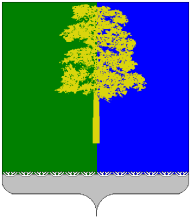 ХАНТЫ-МАНСИЙСКИЙ АВТОНОМНЫЙ ОКРУГ – ЮГРАДУМА КОНДИНСКОГО РАЙОНАРЕШЕНИЕО занесении в Золотую книгу Почета Кондинского районаВ соответствии с Уставом Кондинского района, решением Думы Кондинского района от 17 мая 2016 года № 115 «Об утверждении Положения                     о почетном звании и наградах Кондинского района» (с изменениями от 28 июня 2016 года № 125), на основании протокола заседания Межведомственной комиссии по наградам  от 30 августа 2018 года № 44 и в связи с празднованием 95-летнего юбилея со дня образования Кондинского района, Дума Кондинского района решила:1. Занести в Золотую книгу Почета Кондинского района за деятельность, направленную на обеспечение благополучия Кондинского района, рост благосостояния его населения, профессиональное мастерство, многолетний добросовестный труд, вклад в содействие социально-экономическому развитию Кондинского района и в связи с празднованием 95-летнего юбилея со дня образования Кондинского района:Моисеева Владимира Александровича, главу городского поселения Луговой пгт.Междуреченский.2. Обнародовать настоящее решение в соответствии с решением Думы Кондинского района от 27 февраля 2017 года № 215 «Об утверждении Порядка опубликования (обнародования) муниципальных правовых актов и другой информации органов местного самоуправления муниципального образования Кондинский район» и разместить на официальном сайте органов местного самоуправления Кондинского района.3. Настоящее решение вступает в силу после его обнародования.4. Контроль за выполнением настоящего решения возложить                            на постоянную мандатную комиссию Думы Кондинского района                          (Е.В. Белослудцев) и председателя Думы Кондинского района (Ю.В. Гришаев)          в соответствии с их компетенцией.Председатель Думы Кондинского района			                   Ю.В. Гришаев                                пгт. Междуреченский31 августа 2018 года№ 425